By submitting this Entry Form, I confirm that I am authorised by my organisation to make this submission to the Real IT Awards 2019. I agree to the terms and conditions of entry, as outlined in the entry guidelines.A single project may be entered for up to two award categories. Projects entered for more than one category must have separate Entry Forms. The deadline for entries is 28 January 2019. When completed, please email this form to events@citf.tech  Please note in this box if you would be interested in sharing a case study presentation based on your submission at a future CITF workshop or webcast in 2019: Please note in this box if you would be interested in sharing a case study presentation based on your submission at a future CITF workshop or webcast in 2019: Entry FormYour contact detailsYour contact detailsYour contact detailsYour contact detailsName: Position: Organisation: Telephone: Email address: Email address: Individual Twitter account: @                                             Organisation Twitter account: @RITA SubmissionsRITA SubmissionsRITA SubmissionsRITA SubmissionsReal IT Award submissions are free and open to organisations of all industry, size and sector. Vendors are also encouraged to submit but are reminded that their submissions must be in partnership with the client.Real IT Award submissions are free and open to organisations of all industry, size and sector. Vendors are also encouraged to submit but are reminded that their submissions must be in partnership with the client.Real IT Award submissions are free and open to organisations of all industry, size and sector. Vendors are also encouraged to submit but are reminded that their submissions must be in partnership with the client.Real IT Award submissions are free and open to organisations of all industry, size and sector. Vendors are also encouraged to submit but are reminded that their submissions must be in partnership with the client.Category selectionPlease select a category (or categories) for your project / IT team by marking the relevant tick box in line and complete the relevant colour-coded fields as below.  If you’re submitting the same project(s) into both ‘Organisational’ and ‘Project/Innovation’ categories, please complete all ‘blue’ and ’yellow’ fields of this form.  If submitting a project into two ‘Organisational’ Awards categories, please complete all ‘blue’ fields only.If submitting a project into two ‘Project/Innovation’ Awards categories, please complete all ‘yellow’ fields only.Submission Form – Organisational AwardsSubmission Form – Organisational AwardsSubmission Form – Organisational AwardsName of the project / team / initiative / organisation:Completion date of the project / initiative (if applicable):Overview – outline objectives, impact and activities involved.200 WordsStrategy & Goals – clearly describe the strategy and vision, establishing a clear link with the overall business strategy and the process of defining and achieving goals, and the strategy in terms of communication, measurement and delivery.600 WordsValue to the Business – describe how the project / IT team / initiative has enabled the Business to further its capabilities. Clearly demonstrate impact on ROI, KPI’s and any sustainable improvements to process, operations or service.1200 WordsCollaboration - describe initiatives undertaken to create a high performing team and the overall approach to creating a positive, high performing and inclusive culture.450 WordsPerformance – describe process/governance in place to manage risks/costs and as well as the targets and measures of performance. Highlight the operational benefits delivered as a result of having a cohesive high performing team450 WordsWhy should this project / initiative / IT team / organisation win this award?800WordsPlease provide a short description of your entry that can be used publicly in Real IT Awards materials and promotions.100WordsSubmission Form – Project & Innovation AwardsName of the project / team / initiative / organisation:Completion date of the project / initiative (if applicable):Overview – outline objectives, impact and activities involved200 WordsConcept – describe the concept of the project (either the approach or the solution) and how it has delivered an innovative/robust solution within the organisation.600 WordsValue to the Business – describe how the project / IT team / initiative has enabled the Business to meet its objectives. Clearly demonstrate impact on ROI, KPI’s and any sustainable improvements to process, operations or service.1200 WordsCapabilities & Features – describe the business capabilities delivered and the specific features of the solution.  Demonstrate how these have delivered significant business benefits and the potential scale and sustainability.450 WordsQuality of Implementation – describe the processes / governance used to manage to time / budget whilst managing risk.450 WordsWhy should this project / initiative / IT team / organisation win this award?800WordsPlease provide a short description of your entry that can be used publicly in Real IT Awards materials and promotions100WordsGet Real IT Awards updates:Get Real IT Awards updates: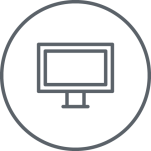 www.real-it-awards.co.uk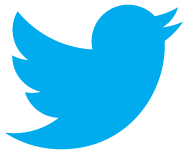 
@citf_tweet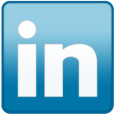 
https://www.linkedin.com/company/citf-tech/